ОБЩЕСТВО С ОГРАНИЧЕННОЙ ОТВЕТСТВЕННОСТЬЮ“СОРМАТ”МАШИНКА ЗАКАТОЧНАЯМодель МЗ07.00.000Руководство по эксплуатацииМЗ07.00.000 РЭ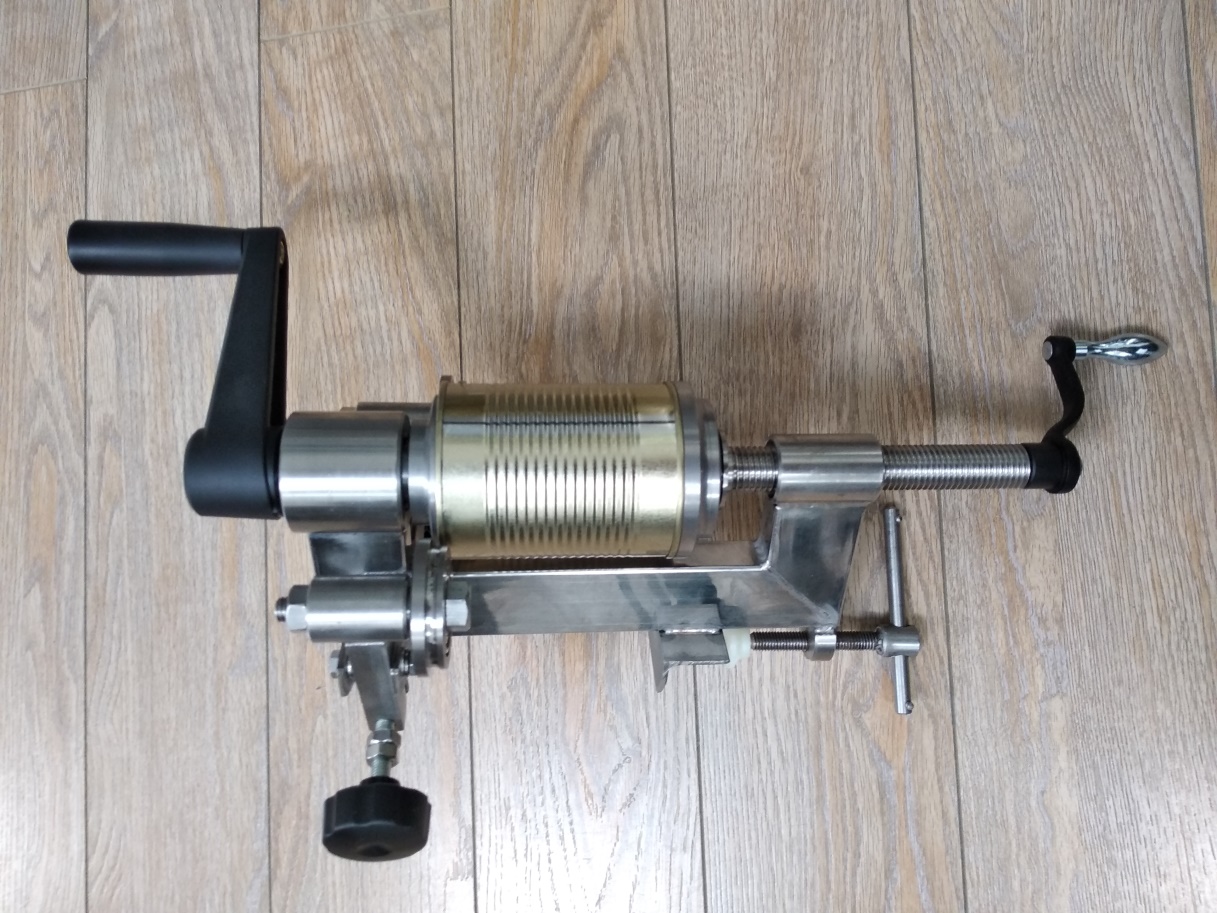 г. Краснодар2021 г.Общие сведения1.1. Наименование изделия -  машинка закаточная.1.2. Обозначение -  модель МЗ07.00.000 .1.3. Назначение  -  машинка закаточная предназначена для закатки круглых жестяных банок с обычными крышками (кроме, легко вскрываемых и с язычком) изготовленных из жести толщиной 0,18-0,2 мм в домашних условиях. 1.4. Область применения – в домашних условиях или на фермерских хозяйствах.1.5. Климатическое исполнение – УХЛ 4 по ГОСТ 15150-69.2. ОСНОВНЫЕ ТЕХНИЧЕСКИЕ ДАННЫЕ И ХАРАКТЕРИСТИКИ.Основные технические данные и характеристики машинки закаточной приведены в табл. 2.1. 										Таблица 2.1. Допускаемые отклонения на показатели по п.п. 2, 3  -   10%.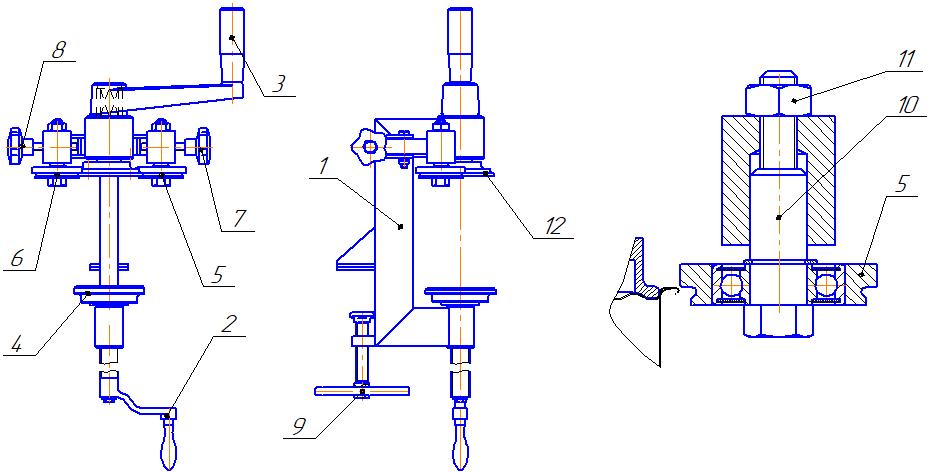 Рис. 1 Машинка закаточнаяУстройствоОсновными элементами изделия (рис. 1) являются корпус 1, ручка поджатия банки 2 со столом 4, ручка вращения банки 3, закатные ролики 5 и 6 с винтами для их привода 7 и 8, приводной грибок 12, а также зажимной винт 9 для закрепления машинки на столе.Порядок работыУстановить машинку на краю стола, закрепив её винтом 9.Ручку поджатия банки 2 установить на винт и закрепить болтом с шайбой (входят в комплект поставки).Ручку вращения банки 3 установить на валик приводной и закрепить болтом с шайбой. (входят в комплект поставки)Винты подвода закаточных роликов 7 и 8 (входят в комплект поставки) ввернуть в  рычаги согласно цветовой разметке.Банку накрытую крышкой надеть на ведущий грибок 12 и поджать столом 4.При помощи ручки 2 поджать банку с крышкой к верхнему приводному ролику.Вращая ручку 3 привести во вращение банку с крышкой.К вращающейся банке с крышкой при помощи винта 7 подвести первый закаточный ролик 5 и закатать крышку до упора. Затем отвести ролик.К вращающейся банке с крышкой при помощи винта 8 подвести второй закаточный ролик 6 и закатать крышку до упора. Затем отвести ролик.Вращая ручку 2 опустить стол 4 и извлечь закатанную банку из рабочей зоны машинки. Настройка роликов.Для нормальной работы закаточной машинки необходимо выставить закатные ролик. Первоначальная выставка роликов производится на заводе-изготовителе. В дальнейшем можно производить выставку ролика в домашних условиях. Необходимо чтобы ролик, при подводе его к банке, начинал касаться крышки примерно на середине заходного конуса. Для этого необходимо расконтрить гайку 11 и вращая ось 10 поднять или опустить ролик на необходимую высоту, затем законтрить гайку 11.Порядок обслуживания.После использования машинки, её необходимо промыть, протереть, высушить и поверхности роликов 5 и 6, стола 4 и верхнего приводного ролика смазать солидолом. В случае поломки машинки обращаться на завод-изготовитель.7. Гарантийные обязательстваЗавод-изготовитель гарантирует работу машинки закаточной в течение 12 месяцев со дня продажи при условии соблюдения правил хранения, транспортирования и эксплуатации, согласно данному руководству.УВАЖАЕМЫЙ ПОКУПАТЕЛЬ!Руководство  по  эксплуатации  не  отражает  незначительных  конструктивных  изменений,  внесенных  изготовителем  после  подписания  и  выпуска  в  свет  данного  руководства,  а  также  изменений  по  комплектующим  изделиям  и  документации  поступающей  с  ними.  Ваши замечания и предложения просим высылать:Поставщику - ООО «ФОРКОМ» 350072 г. Краснодар, ул. Московская, 69                         Факс (861) 257-04-06,  (861) 275-66-61,  (861) 252-02-47  Эл.почта: pkc_format@mail.ru,      www.pkc-format.ru,  ICQ: 374-395-621Заводу-изготовителю - ООО «СОРМАТ» 350072 г. Краснодар, ул. Московская, 69 (861) 274-23-27 Эл.почта: sormat-kb@mail.ruСВИДЕТЕЛЬСТВО  О  ПРИЕМКЕНаименование изделия -  Машинка закаточная Обозначение -   МЗ07.00.000Заводской № ___На основании осмотра и проведенных испытаний изделие признано годным к эксплуатации.Машинка закаточная  соответствует техническим условиям ТУ9697-012-77249402-2014Машинка закаточная укомплектована согласно спецификации МЗ07.00.000. Подписи лиц, ответственных за приёмку:___________________                                  ____________________________________________                                  ____________________________________________                                  _________________________Дата приёмки _________________________УПАКОВОЧНЫЙ ЛИСТВ комплект поставки машинки закаточной входит:Дата упаковки «_____»_______________20____г.Упаковщик ____________________   _____________________________                                      (подпись)                                            ( Ф.И.О.) ОТМЕТКА  О  ПРОДАЖЕ  ИЗДЕЛИЯДата продажи изделия «______»___________________20___г.Подпись продавца______________________________________Печать (штамп) магазинаНаименование показателяЗначениеЗначениеЗначениеЗначениеЗначениеЗначениеЗначениеЗначениеЗначениеЗначениеЗначениеЗначениеЗначениеЗначениеЗначениеЗначениеЗначениеЗначениеЗначениеЗначениеЗначениеЗначение1Закатываемые банки, обозначение по ГОСТ 5981-8847946433838556621212233881112131- внутренний диаметр, мм72,872,872,872,872,883,483,483,483,483,49999999999999999999999991- высота наружная, мм708495109114465252575723,523,530,530,540,440,453,253,27070821241- вместимость номинальная, см32603203704254452102402402702701301301751752502503533534754755808952Габаритные  размеры, мм:- длина- ширина - высота, max320260…320460…565320260…320460…565320260…320460…565320260…320460…565320260…320460…565320260…320460…565320260…320460…565320260…320460…565320260…320460…565320260…320460…565320260…320460…565320260…320460…565320260…320460…565320260…320460…565320260…320460…565320260…320460…565320260…320460…565320260…320460…565320260…320460…565320260…320460…565320260…320460…565320260…320460…5653Масса в сборе, кг5555555555555555555555НаименованиеКолМашинка закаточная в сборе без ручек1Рукоятка угловая DIN468-63V10 (Ручка поджатия банки)1Рукоятка угловая с вращающейся ручкой МТ.130 АS-14х14 (Ручка вращения банки)1Ручка-фиксатор Ø42М8-70ЧН в сборе с гайками. (Винт подвода закаточных роликов)2Болт М6-6gx16.21.12Х18Н10Т ГОСТ 7808-702Шайба С. 6. 21 ГОСТ6958-782Руководство по эксплуатации1Упаковка (ящик из гофрокартона) (может поставляться без упаковки)1